Практическая работа 25Тема: СОЗДАНИЕ БАЗЫ ДАННЫХ И РАБОТА С ДАННЫМИ В СУБД MICROSOFT ACCESSЦель занятия. Самостоятельная работа для проверки приобретенных навыков работы по созданию и модификации таблиц, пользовательских форм, разных видов запросов и отчетов в СУБД Microsoft Access.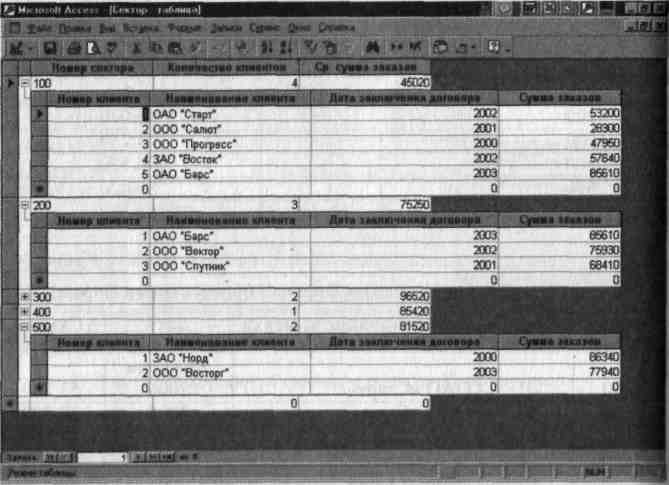 Рис. 24.9. Вид таблицы «Сектор» с данными подчиненной таблицыЗадание 25.1. Выполнить следующие задания:1)  с помощью запроса на обновление в таблице «Филиал фирмы» рассчитайте поле Премия из расчета 57% от Ставки. Запросу присвойте имя «Премия 57»;2)  введите в таблицу «Филиал фирмы» новое поле Поощрение;3)  используя запрос на обновление, введите формулу расчета для поля Поощрение из расчета 25% от Ставки. Формула для расчета: Поощрение = Ставка х 0,25.Запросу присвойте имя «Поощрение 25»;4)  рассчитайте поле Поощрение, проверьте правильность расчетов;5)  рассчитайте поле Зарплата как сумму полей Ставка, Премия и Поощрение. Запросу присвойте имя «Зарплата-Поощрение»;6)  создайте запрос на повторяющиеся записи по полю Имя таблицы «Филиал фирмы». Запросу присвойте имя «Повтор Имени»;  I7)  создайте запрос на выборку под именем «Отчества А» для таблицы «Сотрудники фирмы», осуществив выборку всех сотрудников, у которых отчество начинается на букву А;8)  создайте запрос на выборку по таблице «Филиал фирмы»; выведите поля Фамилия, Имя и Поощрение для тех сотрудников, у которых Поощрение превышает 1200 руб. Задайте сортировку поощрений по возрастанию.Сохраните запрос под именем «Поощрение 1200»;9)  по таблице «Сотрудники фирмы» выберите сотрудников, поступивших на работу после 8 апреля 2005 г. Фамилии расположите в алфавитном порядке. Сохраните запрос под именем «Запрос-Прием»;10)  создайте отчет с помощью средства Автоотчет: ленточный по данным таблицы «Филиал фирмы». Присвойте имя отчету «Отчет-Филиал».Ваши навыки и умения оцениваются «удовлетворительно»;11)  с помощью запроса рассчитайте суммарные значения по полям Поощрение и Зарплата по таблице «Филиал фирмы». Сохраните запрос под именем «Сумма Параметров»;12)  выберите фамилии сотрудников по таблице «Филиал фирмы», у которых премия меньше 1000 руб. Сохраните запрос под именем «Премия 1000»;13)  создайте отчет с помощью Мастера отчетов по данным таблицы «Сотрудники фирмы», включающий поля: Фамилия, Должность, Дата рождения, Дата найма. Присвойте отчету имя «Отчет: Сотрудники».Ваши навыки и умения оцениваются «хорошо»;14)  создайте запрос на выборку с использованием таблицы «Филиал фирмы», в которой представлены два поля: поле Зарплата с сортировкой по возрастанию и поле с объединением двух текстовых полей — Фамилия и Имя. Сохраните запрос под именем «Сложный Запрос»;15)  создайте автоотчет по запросу «Сложный Запрос»;16)  посчитайте среднее арифметическое значение по полю Поощрение. Сохраните запрос под именем «Поощрение Среднее».Ваши навыки и умения оцениваются «отлично».Дополнительные заданияЗадание 25.2. Создать базу данных с любым именем. В созданной базе данных сформировать таблицу «Мои знакомые» из пяти записей, включив в нее поля: Фамилия, Имя, Должность (несколько человек имеют должность «Менеджер»), Место работы, Зарплата (зарплата колеблется в интервале от 2000 руб. до 10 000 руб.)Порядок работы1. В созданную таблицу добавьте новое поле — Подработка и произведите его расчет в размере 45% от зарплаты с помощью запроса на обновление.2.  По таблице создайте запрос на выборку фамилий знакомых с должностью менеджер с зарплатой от 4200 руб. до 8600 руб. В запрос включите все поля таблицы.3.  По запросу на выборку создайте форму и введите еще двезаписи.4.  Создайте отчет по знакомым с зарплатой свыше 5000 руб. и подработкой свыше 3000 руб., включив все поля таблицы.Задание 25.3. Создать базу данных с любым именем. В созданной БД создайте таблицу «Сотрудники» из пяти записей, включив в нее поля: Фамилия, Имя, Должность, Оклад, Премия. Рассчитать значение премии (Премия = 15% от Оклада). Создать отчет по всем полям таблицыЗадание 25.4. Создать базу данных с любым именем. В созданной БД создать таблицу «Сослуживцы» из пяти записей, включив в нее поля: Фамилия, Должность, Зарплата, Премия. Создать отчет по сослуживцам с зарплатой от 1500 руб. до 4000 руб.: включив в него все поляЗадание 25.5. Создать базу данных с любым именем. В созданной БД создать таблицу «Товары» из пяти записей, включив в нее поля: Вид товара, Количество, Цена, Стоимость. Рассчитать значение стоимости товара (Стоимость = Количество х Цена). Создать отчет по всем полям таблицыЗадание 25.6. Создать базу данных с любым именем. В созданной БД создать таблицу «Заказы» из пяти записей, включив в нее поля: Вид заказа, Дата заказа, Количество, Стоимость. Создать отчет по заказам стоимостью от 5000 руб. до 8500 руб., включив в него все поляЗадание 25.7. Создать базу данных с любым именем. В созданной БД создать таблицу «Студенты» из пяти записей, включив в нее поля: Фамилия, Имя, Дата рождения, Телефон, Адрес. По таблице создать запрос на выборку фамилий студентов с датой рождения позже 15.04.1988 г. Создать отчет по запросу, включив в него все поля